Положение о юнармейском отряде.Рекомендации по формированию и организации деятельности юнармейскогоотряда Регионального отделения Всероссийского детско-юношеского военно-патриотического общественного движения «ЮНАРМИЯ» Республики Коми.Юнармейские отряды формируются в общеобразовательных учреждениях, в военно-патриотических клубах и объединениях. Юнармейские отряды состоят из отделений, численностью до 10 юнармейцев в отделении (если отделение является классом в образовательной организации, а сам отряд состоит из нескольких классов, то количество юнармейцев в отделении может быть увеличено до количества учеников в классе). Количество юнармейцев в отряде не ограничено.  Руководитель отряда утверждается решением местного или регионального отделения, а также может быть подтвержден внутренним приказом руководителя общеобразовательной организации (или иного юридического лица, на базе которого создан отряд), назначающим координатора деятельности преимущественно из числа заместителей по воспитательной работе или преподавателей - организаторов ОБЖ.Юнармейский отряд - первичная единица регионального или местного отделения ВВПОД «ЮНАРМИЯ».Участниками юнармейского отряда могут быть юноши и девушки, достигшие возраста 8 лет и изъявившие желание участвовать в мероприятиях проводимых ВВПОД «ЮНАРМИЯ».В образовательной организации на базе которой сформирован юнармейский отряд рекомендуется вести «Папку юнармейского отряда», в которой будут находится следующие документы: Положение о юнармейском отряде в образовательной организации;Отчет о деятельности отряда за предыдущий год;План деятельности отряда на текущий год;Личные дела юнармейцев в соответствии с п.5 настоящего положения;Достижения отряда. Руководитель отряда заполняет заявление на вступление в движение по установленной форме (Приложение 1). Прием участников в юнармейский отряд осуществляется на основании личного заявления (старше 14 лет) (Приложение 2) с письменным согласием законных представителей или заявления законных представителей (младше 14 лет) (Приложение 3), а также согласия на обработку персональных данных в штаб регионального отделения ВВПОД «ЮНАРМИЯ» Республики Коми или штаб местного отделения Движения (ознакомиться с контактами  начальников местных отделений можно на сайте: Патриот11.рф). Кандидат на вступление в ряды ВВПОД «ЮНАРМИЯ» предоставляет:Анкету участника Движения (Приложение 4) на бумажном носителе и в электронном виде;Заявление (Приложение 2  (от 8 до 14 лет)) или Приложение 3 (от 14 лет);Медицинское заключение о принадлежности к медицинской группе здоровья (Приложение 5);Две фотографии 3х4 (прикрепляется к анкете на бумажном носителе или в электронной форме (с соотношением сторон 3:4 с разрешением не менее 5 мегапикселей);Копия паспорта (свидетельства о рождении);Из этих документов формируется личное дело юнармейца. Одновременно руководителем отряда создаётся список в электронном виде в формате Ехсеl кандидатов на вступление в ряды Движения, контактные данные отряда и руководителя отряда (список и правила заполнения в Приложении № 6). После этого руководитель отряда передаёт личные дела и список в электронном виде начальнику штаба местного отделения ВВПОД «ЮНАРМИЯ» Республики Коми. Оригиналы документов разрешается хранить в образовательных организациях.Кандидат становится участником Движения на основании оформленного решения местного штаба о принятии в Движение. После принятия  торжественной клятвы (Сценарий в Приложении 7) командир юнармейского отряда содействует в регистрации участников Движения в сообществе вконтакте Юнармия Республики Коми (vk.com/unarmy11). Участнику присваивается персональный номер, выдаётся удостоверение установленного образца (Приложение 8). Название отряда в образовательной организации может содержать следующую информацию: «Юнармейский отряд ______ (сокращённое название образовательной организации) ______ (название района/населенного пункта) Республики Коми», также юнармейскому отряду может быть присвоено имя  Героя или выдающейся личности. Пример: «Юнармейский отряд СОШ № 1 Корткеросского района Республики Коми» или «Юнармейский отряд им. Н.В. Оплеснина».Рекомендуется создать муниципальные и отрядные группы в социальных сетях или работать в школьных группах образовательных организаций. В названии должно быть указано: "ЮНАРМИЯ" и название района/города/школы.В группах должны соблюдаться правила написания постов* (Приложение 9) *Пост – это информационный блок, размещённый пользователем в социальной сети, блоге, микроблоге, форуме и пр. Командир отряда, его заместители и командиры отделений (если позволяет численность отряда) назначаются Руководителем отряда, в исключительных случаях юнармейский отряд на общем собрании выбирает большинством голосов кандидатуры командира отряда, его заместителя и командиров отделений, после чего руководитель отряда принимает решение об их назначении.В отряде необходимо определить одну или две знамённые группы численностью по 3 юнармейца каждая,  по результатам строевой подготовки и личных качеств юнармейца.В отряде необходимо обеспечить должное хранение знамени отряда (флага) в специально отведенном месте. Ответственным за знамя отряда назначить руководителя отряда. Воспитывать уважительное отношение юнармейцев к знамени. При участии юнармейцев в мероприятиях участники должны выглядеть единообразно (одинаковый набор элементов формы). Приветствуется ношение знака юнармейца и/или юнармейского шеврона на мероприятиях, размещение - на груди на левой стороне  (шеврон на левой руке). При наличии медалей, орденов государственных и общественных организаций, орденских планок, расположенных на левой стороне груди, юнармейский значок размещается на груди на правой стороне. Важно уделять внимание правильному ношению формы.Выход на мероприятия предполагает опрятный внешний вид юнармейцев. Обязательно наличие чистой и отглаженной формы, аккуратной причёски. Рекомендуется отряду иметь собственный флаг Движения.В целях исключения ситуаций дискредитации Движения «ЮНАРМИЯ», обязательно информировать региональное и местное отделение о планируемом участии юнармейцев в мероприятиях, в рамках которых осуществляется вынос юнармейского знамени (флага) и использование символики Движения «ЮНАРМИЯ»;Рекомендуется в недельный срок после проведения  мероприятия, опубликовать информацию о нем с указанием места, времени и количества участников с обязательным указанием хэштегов #Юнармия11, #Юнармия #ЮнармияКоми, а также наименование образовательной организации (например #СыктывкарСОШ25) и местного отделения.Участник Движения может быть исключён из его рядов за неоднократные и грубые дисциплинарные нарушения, а также за фактическое самоотстранение от деятельности отряда. Решение об исключении из отряда принимается после рассмотрения всех обстоятельств нарушения, получения объяснений от участника путем голосования членов местного или регионального штаба и оформляется соответствующим решением местного или регионального штаба.Юнармейский отряд состоит из Совета отряда отделений отряда, руководство которыми осуществляет руководитель отряда. Совет отряда - высший руководящий орган юнармейского отряда. В совет отряда  входят: руководитель отряда, командир отряда, заместитель командира отряда, командиры отделений. Командир юнармейского отряда назначается Руководителем отряда  приоритетно из числа участников, не достигших 18 лет, из командиров отделений на общем собрании юнармейского отряда. Он планирует мероприятия с членами отряда, отвечает за организацию и проведение мероприятий, отчитывается о деятельности отряда перед общим собранием местного отделения.Совет местного отделения – совещательный орган штаба местного отделения. В совет местного отделения входят командиры  всех отрядов входящих в местное отделение, а также юнармейцы изъявившие желание принимать участие в его работе и принятые в совет местного отделения начальником штаба Местного отделения (Для этого необходимо написать заявление в свободной форме на имя начальника штаба местного отделения о желании участвовать в работе совета Местного отделения). Координирует работу Совета Местного отделения  представитель или представители штаба местного отделения.Командир местного отделения – приоритетно избирается из числа участников, не достигших 18 лет,  командиров отрядов на общем собрании совета местного отделения. Он планирует мероприятия местного отделения, отвечает за организацию и проведение мероприятий, отчитывается о деятельности местного отделения перед советом регионального отделения.Совет регионального отделения – совещательный орган штаба регионального отделения. В совет регионального отделения входят все командиры местных отделений, а также юнармейцы изъявившие желание принимать участие в его работе и принятые в совет регионального отделения начальником штаба Регионального отделения (Для этого необходимо написать заявление в свободной форме на имя начальника штаба регионального отделения о желании участвовать в работе совета регионального отделения). Координирует работу Совета Регионального отделения  представитель или представители штаба регионального отделения.Командир регионального отделения – приоритетно избирается из числа участников, не достигших 18 лет, командиров местных отделений на общем собрании совета регионального отделения. Он планирует мероприятия регионального отделения, отвечает за организацию и проведение мероприятий, отчитывается о деятельности регионального отделения.Графическая структура советов:Юнармейцы могут иметь знаки  различия, которые присваиваются в соответствии с занимаемой юнармейцем должностью:*Примечание: при использовании на погонах полевой формы одежды и зимних куртках передвижных погончиков расстояние от края погончика до знаков различия уменьшается до 10 мм.Знаки различия определяются в зависимости от должностного положения юнармейцев.Знаки различия представляют собой лычки, нашиваемые на оба погона.Знаки различия крепятся на погон таким образом, чтобы на расстоянии 2 см от верхнего края символа движения, находился центр лычки. При отсутствии символа движения на погонах (например, на полевой форме) лычки крепятся по центру  погона.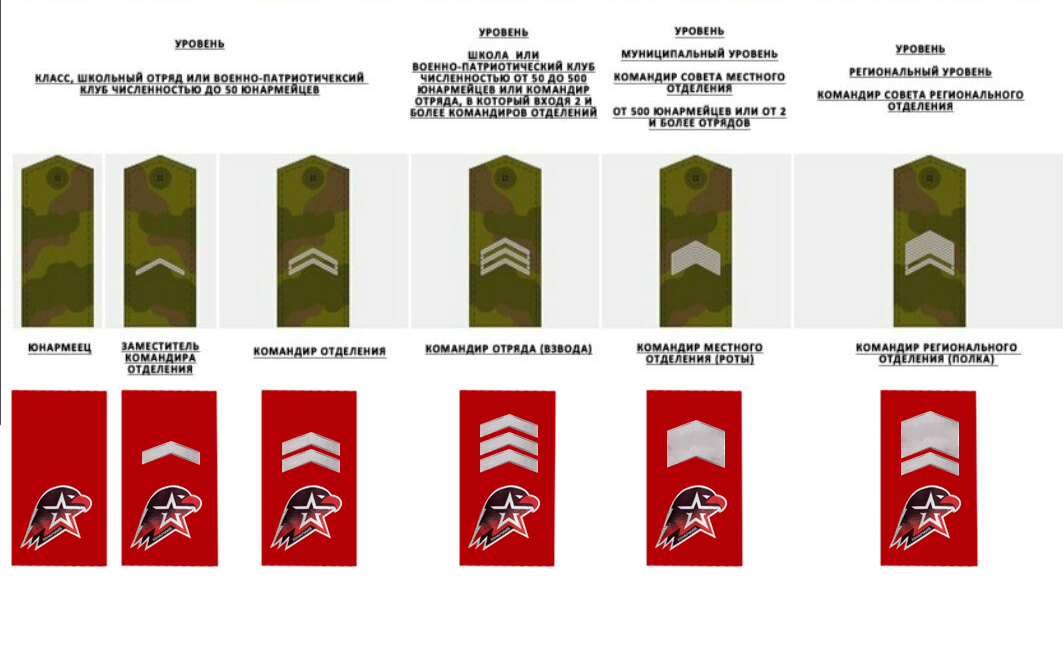 Основные формы работы деятельности отряда:Участие в патриотических акциях и мероприятиях;Участие в мероприятиях военно - профессиональной ориентации;Участие в тематических конкурсах, олимпиадах, фестивалях, в том числе творческих;Участие в военно - исторических и краеведческих проектах, поисково - архивная работа);Участие в социально - благотворительных проектах;Участие в разработке тематического контента (видео и аудио роликов, периодических изданий);Участие в сообществе Вконтакте: Юнармия Республики Коми (vk.com/unarmy11);Проведение работы с ветеранами Великой Отечественной войны и труда, участниками вооруженных конфликтов, детей войны, жителями блокадного Ленинграда.Совершенствование физического развития, подготовка к сдаче ВФСК ГТО, участие в спортивных мероприятиях;Освоение дополнительных общеобразовательных программ (образовательных модулей), имеющих цель военную подготовку;Другие виды деятельности, направленные на выполнение уставных целей Движения и не противоречащие Кодексу юнармейца;Совершенствование физического развития, подготовка к сдаче ВФСК ГТО, участие в спортивных мероприятиях.    Приложение № 1В Штаб местного отделения Всероссийского детско-юношеского военно-патриотического общественного движения «ЮНАРМИЯ»
 МР/ГО ____________________ Республики Коми                                                                                 (название муниципального образования)   Телефон заявителя  ____________________e-mail заявителя: ____________________Я,_____________________________________________________,  ___. ___._______ года рождения,                                                                      (Ф.И.О.)	                                                                                (дата рождения)____________________________________________________________________________________, (должность, место работы)прошу принять меня в качестве Руководителя юнармейского отряда ____________________________________________________________________________________                                                                      (наименование отряда) во Всероссийское детско-юношеское военно-патриотическое общественное движение «ЮНАРМИЯ» с последующей постановкой на учет и внесение в реестр Руководителей юнармейских отрядов.С Уставом Движения ознакомлен. Обязуюсь выполнять решения руководящих органов ВВПОД «ЮНАРМИЯ». С целями, структурой, формой и методах работы Движения в полном объеме проинформирован и поддерживаю.Я, в соответствии со ст. 9 Федерального закона от 27.07.2006 г. № 152 — ФЗ “О защите персональных данных”, даю согласие на обработку моих персональных данных ВВПОД “ЮНАРМИЯ”, а именно: совершения действий, предусмотренных п. З ст. З Федерального закона - № 152 - ФЗ со всеми данными, которые находятся в распоряжении ВВПОД “ЮНАРМИЯ”, в связи с вступлением в состав участников ВВПОД “ЮНАРМИЯ”.Согласие вступает в силу с даты его подписания и действует в течении неопределенногосрока. Согласие может быть отозвано мною на основании моего письменного заявления.«__» _________	20__ г.                                                ______________/__________________                                                                                                                          (подпись)                          (расшифровка)Приложение № 2 Для кандидатов на вступление от 8 до 14 летВ Штаб местного отделения Всероссийского детско-юношеского военно-патриотического общественного движения «ЮНАРМИЯ»
 МР/ГО ____________________ Республики Коми                                                                                 (название муниципального образования)   Телефон заявителя  ____________________e-mail заявителя: ____________________ЗАЯВЛЕНИЕЯ (субъект персональных данных), ______________________________________________________,                                                                                                                                                             (Ф.И.О.)вид документа, удостоверяющий личность: _________ серия: _________ номер: _____________________________________________________________________________________________________                                                                                                           (когда и кем выдан)проживающий (ая) по адресу: ___________________________________________________________
_____________________________________________________________________________________действующий (ая) от имени несовершеннолетнего (й)  (в лице представителя субъекта персональных данных) ________________________________________________________________,                                                                                                                             (Ф.И.О полностью)	___. ___.________года рождения,   обучающегося (йся) _____ класса _____________________________________________________________________________________________________________,(наименование учебной организации)Вид документа, удостоверяющий личность: _________ серия: _________ номер: _____________________________________________________________________________________________________                                                                                                           (когда и кем выдан)действующего (ей) от имени субъекта персональных данных на основании: ____________________________________________________________________________________________________________                                    (реквизиты доверенности или иного документа, подтверждающего полномочия представителя)прошу принять несовершеннолетнего (юю) _______________________________________________	                                                                                            (Ф.И.О. инициалы)в качестве участника Всероссийского детско-юношеского военно-патриотического общественного движения «ЮНАРМИЯ» с последующей постановкой на учет и внесение в реестр юнармейцев.С Уставом ознакомлен(а). О целях, структуре, формах и методах работы движения ВВПОД «ЮНАРМИЯ» в полном объеме проинформирован(а) и поддерживаю.Кандидат на вступление в движение ознакомлен(а) с Правилами техники безопасности при проведении мероприятий и акций, а также правилах перемещения до места проведения мероприятий и обязуется строго выполнять требования по технике безопасности.Принимаю решение о предоставлении моих персональных данных и данных несовершеннолетнего ребенка и даю согласие на их обработку, своей волей и в своем интересе в соответствии с Федеральным законом от 27.07.2006 № 152 – ФЗ «О персональных данных» в связи с вступлением несовершеннолетнего (ей) ______________________ в состав участников ВВПОД «ЮНАРМИЯ», а также предоставление творческих работ (рисунков, сочинений, стихов, фото и видеоматериалов и т.д. и т.п.) при участии в мероприятиях, проводимых при участии ВВПОД «ЮНАРМИЯ».Согласие вступает в силу с даты его подписания и действует в течении неопределенногосрока. Согласие может быть отозвано мною на основании моего письменного заявления. «__» _________	20__ г.                                                ______________/__________________                                                                                                                          (подпись законного представителя)                          (расшифровка)                                                                                             ______________/__________________                                                                                                                          (подпись ребенка)                          (расшифровка)Приложение № 3В Штаб местного отделения Всероссийского детско-юношеского военно-патриотического общественного движения «ЮНАРМИЯ»
 МР/ГО ____________________ Республики Коми                                                                                 (название муниципального образования)Телефон заявителя  ____________________e-mail заявителя: ____________________ЗАЯВЛЕНИЕЯ,_____________________________________________________, ___. ___.________года рождения,                                                                      (Ф.И.О.)	обучающийся (ся) _____ класса _________________________________________________________,                                                                           (наименование учебной организации)вид документа, удостоверяющий личность: _________ серия: _________ номер: ____________________________________________________________________________________________________                                                                                                           (когда и кем выдан)прошу принять меня в качестве участника во Всероссийское детско-юношеское военно-патриотическое общественное движение «ЮНАРМИЯ» с последующей постановкой на учет и внесение в реестр юнармейцев.С Уставом Движения ознакомлен. Обязуюсь выполнять решения руководящих органов ВВПОД «ЮНАРМИЯ». С целями, структурой, формой и методах работы Движения в полном объеме проинформирован и поддерживаю.Подтверждаю ознакомление с Правилами техники безопасности при проведении мероприятий и акций, а также правил перемещения до места проведения мероприятий и обязуюсь строго выполнять требования по технике безопасности.Я, в соответствии со ст. 9 Федерального закона от 27.07.2006 г. № 152 — ФЗ “О защите персональных данных”, даю согласие на обработку моих персональных данных ВВПОД “ЮНАРМИЯ”, а именно: совершения действий, предусмотренных п. З ст. З Федерального закона - № 152 - ФЗ со всеми данными, которые находятся в распоряжении ВВПОД “ЮНАРМИЯ”, в связи с вступлением в состав участников ВВПОД “ЮНАРМИЯ”.«__» _________	20__ г.                                                        ______________/__________________                                                                                                                                                                      (подпись)                          (расшифровка)В лице представителя субъекта персональных данных  (заполняется для получения согласия от законного представителя субъекта персональных данных): 
Я, __________________________________________________________________________________                                              (фамилия, имя, отчество – полностью)Вид документа, удостоверяющий личность: ________ серия: _________ номер: ____________________________________________________________________________________________________                                                                                                       (где, кем и когда выдан)Проживающий (ая) по адресу: ______________________________________________________________________________________________________________________________________________действующего (ей) от имени субъекта персональных данных на основании: _______________________________________________________________________________________________________                                     (реквизиты доверенности или иного документа, подтверждающего полномочия представителя)Принимаю решение о предоставлении моих персональных данных и данных несовершеннолетнего ребенка и даю согласие на их обработку, своей волей и в своем интересе в соответствии с Федеральным законом от 27.07.2006 № 152 – ФЗ «О персональных данных» в связи с вступлением несовершеннолетнего (ей) ______________________ в состав участников ВВПОД «ЮНАРМИЯ», а также предоставление творческих работ (рисунков, сочинений, стихов, фото и видеоматериалов и т.д. и т.п.) при участии в мероприятиях, проводимых при участии ВВПОД «ЮНАРМИЯ». Заявляю о своем согласии на участие несовершеннолетнего(й) в ВВПОД “ЮНАРМИЯ”. Согласие вступает в силу с даты его подписания и действует в течении неопределенногосрока. Согласие может быть отозвано мною на основании моего письменного заявления.« ___» ________ 20 __ г.__________________ / _________________(фамилия, инициалы)                                  (подпись)Приложение № 4 Заполняется родителями либо законными представителямиАнкета участникаВсероссийского детско-юношеского военно-патриотического
общественного движения “ЮНАРМИЯ”Дата заполнения: « ____ » ___________ 20 ___ г.________________________________ / ___________                               (Ф.И.О.)                                                         (подпись)Приложение № 5 Приложение № 4
к Порядку прохождения
несовершеннолетними
медицинских осмотров, в том числе при
поступлении в образовательные учреждения и
в период обучения в них, утвержденному
приказом Министерства здравоохранения
Российской Федерации
от 21 декабря 2012 г. № 1346нФормаМедицинское заключениео принадлежности несовершеннолетнего к медицинской группедля занятий физической культуройВыдано ________________________________________________________________________
__________________________________________________________________________________                                                   (полное наименование медицинской организации)____________________________________________________, ___.___._______ года рождения
             (фамилия, имя, отчество несовершеннолетнего в дательном падеже)                        (дата рождения)о том, что он (она) _________________________  к занятиям физической культурой 
                                                                (допущен (а) / не допущен(а))________________ в соответствии с медицинской группой для занятий физической культурой.(без ограничений / с ограничениями)Медицинская группа для занятий физической культурой:_________________________________________________________________________________.(указывается в соответствии с приложением № 3 к Порядку прохождения несовершеннолетними медицинских осмотров, в том числе при поступлении в образовательные учреждения и в период обучения в них)__________________________________________________  _____________  ________________.                                           (должность врача, выдавшего заключение)                                                (подпись)                         (фамилия, и.о.)                                       М.П.Дата выдачи «___» ___________ 20___ г.Приложение № 6 Форма учета юнармейского отряда заполняется в программе 
Microsoft Excel  (Образец Форма Учета Юнармейцев прилагается) и имеет 4 листа для заполнения: Юнармейцы, Учредители и штаб движения, отряды, руководители отрядов.Юнармейскими отрядами заполняется листы Юнармейцы, отряды, руководители отрядов.Штабом местного отделения ВВПОД «ЮНАРМИЯ» заполняется страница штаб движения и сводится полный список юнармейцев, отрядов и руководителей по местному отделению.Общий список местного отделения находится у начальника местного отделения, который, в свою очередь, по мере необходимости, предоставляет данные начальнику Регионального штаба и сверяет данные.Лист ЮНАРМЕЙЦЫ состоит из столбцов:Дата принятия (имеется в виду дата принятия клятвы юнармейцем, заполняется Местным штабом);Индивидуальный номер юнармейца (присваивается только региональным штабом/начальником регионального штаба движения);ФИО (полностью прописывается фамилия);Имя (полностью прописывается имя);Отчество (полностью прописывается отчество);Дата рождения (прописывается в следующем формате: «10.10.2001», без лишних символов и пробелов)Пол («мужской» или «женский») ГО/МР (муниципальное образование формат записи: ГО «Сыктывкар» или МР «Княжпогостский»);Населенный пункт (название прописывается полностью, допускаются общепринятые сокращения, например: с. Визинга); Школа (Образовательная организация прописывается полностью, допускается прописывать техникумы, лицеи, колледжи и т.д., например: МАОУ «СОШ №12 им. Олега Кошевого» или Сыктывкарский гуманитарно-педагогический колледж 
им. И.А. Куратова)Класс (или курс);Эл. почта (прописывается при желании участника получать электронную рассылку конкурсов и акций); Телефон (поле не обязательное для заполнения)Должность (прописывается должность юнармейца, например: юнармеец, командир отделения, заместитель командира отряда, командир отряда, командир местного отделения, командир регионального отделения);Наименование отряда (прописывается полное наименование отряда в соответствии с листом ОТРЯДЫ);Выполнение норм ГТО (необходимо прописать на какой знак ГТО (золото, серебро, бронза, не выполнял норму ГТО;Текущий статус (необходимо заполнить данные о статусе юнармейца, актив или выбыл);Серия-номер основного документа (свидетельство о рождении/паспорт, например V-ФС № 123456 или 1234 567890 не обязательный пункт)Лист УЧРЕДИТЕЛИ И ШТАБ ДВИЖЕНИЯ состоит из столбцов:Дата принятия (дата создания местного отделения, в котором прописаны учредители или дата внесения в штаб нового члена);Индивидуальный номер (номер, присвоенный региональным штабом движения);ФИО (полностью прописывается фамилия, имя и отчество);Дата рождения (прописывается в следующем формате: 10.10.2001)ГО/МР (муниципальное образование формат записи: ГО «Сыктывкар» или МР «Княжпогостский»);Населенный пункт (название прописывается полностью, допускаются общепринятые сокращения, например: с. Визинга); Эл. почта (прописывается при желании участника получать электронную рассылку конкурсов и акций); Телефон (поле обязательное для заполнения только ревизорам, начальникам штабов и курирующим представителям муниципальных образований)Должность (прописывается должность на фактической работе или общественная должность, также через запятую прописывается кем является в движении ВВПОД «ЮНАРМИЯ»).Лист ОТРЯДЫ состоит из столбцов:Наименование отряда (прописывается полное наименование отряда в соответствии с листом ЮНАРМЕЙЦЫ)ГО/МР (муниципальное образование формат записи: ГО «Сыктывкар» или МР «Княжпогостский»);Населенный пункт (название прописывается полностью, допускаются общепринятые сокращения, например: с. Визинга); Организация, на которой базируется отряд (прописывается образовательная организация, центр дополнительного образования, спортивный клуб и т.д.);ФИО руководителя (полностью прописывается фамилия, имя и отчество);Эл. почта (прописывается обязательно, через эл. почту на отряды направляется важная информация); Телефон (поле обязательное для заполнения);Численность юнармейцев (прописывается фактическое число юнармейцев).Дата создания отряда (дата образования отряда (первое принятие юнармейцев отряда) )Лист РУКОВОДИТЕЛИ ОТРЯДОВ состоит из:Дата принятия (имеется в виду дата рассмотрения заявления);Индивидуальный номер Руководителя отряда (присваивается только региональным штабом/начальником регионального штаба движения);ФИО (полностью прописывается фамилия, имя и отчество);Дата рождения (прописывается в следующем формате: 10.10.2001)ГО/МР (муниципальное образование формат записи: ГО «Сыктывкар» или МР «Княжпогостский»);Населенный пункт (название прописывается полностью, допускаются общепринятые сокращения, например: с. Визинга); Место Работы (прописывается фактическое место работы);Эл. почта (прописывается при желании получать электронную рассылку конкурсов и акций); Телефон (обязательное поле для заполения); Наименование отряда (прописывается полное наименование отряда в соответствии с листом ОТРЯДЫ и ЮНАРМЕЙЦЫ). Приложение № 7 СЦЕНАРИЙпринятия в ряды ЮНАРМИИПояснения: 1. Подчеркнутым, полужирным шрифтом  выделен текст, который изменяется в соответствии 
с текущим мероприятием.2. Курсивным шрифтом выделены пояснения, рекомендации и т.д.Церемония проводится в торжественной обстановке в присутствии ветеранов.На сцене (подиуме) находится пюпитр или микрофон на стойке.Необходимо предусматривать большой монитор, расположенный так, чтоб его видели все присутствующие на мероприятии.Присутствует атрибутика ЮНАРМИИ (флаги, флажки, баннеры, заставки и пр.)Начинается демонстрация видеоролика с кадрами ЮНАРМИИ Диктор: Президентом Российской Федерации Владимиром Владимировичем Путиным поддержана инициатива Министерства обороны Российской Федерации по созданию Всероссийского военно-патриотического движения «ЮНАРМИЯ» в целях объединения и координации деятельности молодежных организаций военно-патриотической направленности, развития в молодежной среде государственных и общественных инициатив, направленных на укрепление обороноспособности Российской Федерации.В настоящий момент во многих регионах России членами ЮНАРМИИ становятся тысячи молодых россиян.Текст может быть немного и логично изменен, но смысл должен остаться исходнымЗвучит марш в исполнении духового оркестра,Марш может звучать в записи.В колонну по одному на главную сцену  выходят юнармейцы Республики Коми и выстраиваются в шеренгу лицом к присутствующим на церемонии.Диктор: Вот и сегодня, в день 73-ой  годовщины Победы в Великой Отечественной войне, лучшие представители военно-патриотических клубов и кадетских классов дадут торжественную клятву на верность Отечеству и всему юнармейскому братству!Для мальчишек и девчонок – это школа будущего, где воспитывается настоящий характер, смелость, целеустремленность, патриотизм и воля к победе.Звучит фанфараДиктор: Церемонию клятвы юнармейцев принимает Военный Комиссар  Республики Коми, полковник Дмитрий Валерьевич Федин.Командир отряда с радиомикрофоном делаем два шага вперед и остается лицом к присутствующим на церемонии. Он произносит клятву:Командир: Я, вступая в ряды ЮНАРМИИ, перед лицом своих товарищей торжественно клянусь:Всегда быть верным своему Отечеству и юнармейскому братству КЛЯНУСЬ!Соблюдать устав ЮНАРМИИ, быть честным юнармейцем, следовать традициям доблести, отваги и товарищеской взаимовыручкиКЛЯНУСЬ!	Всегда быть защитником слабых, преодолевать все преграды в борьбе за правду и справедливостьКЛЯНУСЬ!Стремиться к победам в учебе и спорте, вести здоровый образ жизни, готовить себя к служению и созиданию на благо ОтечестваКЛЯНУСЬ!чтить память героев, сражавшихся за свободу и независимость нашей Родины, быть патриотом и достойным гражданином РоссииКЛЯНУСЬ!с честью и гордостью нести высокое звание юнармейцаКЛЯНУСЬ! Остальные юнармейцы повторяют за командиром все вышеуказанные «КЛЯНУСЬ!»Диктор: Начальник штаба Местного отделения ЮНАРМИИ докладывает Военному Комиссару  Республики Коми, полковнику Дмитрию Валерьевичу Федину о принятии клятвы членов ЮНАРМИИ Республики Коми.Диктор: Слово для поздравления предоставляется Военному Комиссару  Республики Коми, полковнику Дмитрию Валерьевичу Федину. Диктор: Военный Комиссар  Республики Коми вручает Флаг ЮНАРМИИ руководителю местного штаба ЮНАРМИИ.Военнослужащие роты почетного караула передают флаг Д.В. Федину,  а он  в свою очередь вручает флаг начальнику штаба местного отделения.Звучит торжественная музыка, на экране демонстрируются кадры вручения флага.Начальник местного отделения принимает флаг и становится в строй с юнармейцами.Диктор: Слово предоставляется начальнику местного штаба ЮНАРМИИ.В конце поздравления четыре военнослужащих роты почетного караула выносят на подносах значки ЮНАРМИИ, удостоверения и останавливаются, равномерно распределившись по всей длине шеренги юнармейцевДиктор: Значки юнармейцам вручают:Военный Комиссар  Республики Коми, полковник Дмитрий Валерьевич Федин;начальник регионального штаба «ЮНАРМИИ»;Целесообразно предусматривать во вручающих руководителя субъекта, муниципалитета и т.д. Участники церемонии под объявление диктора подходят к военнослужащим роты почетного караула и вручают значки ЮНАРМИИ юнармейцам Необходимо предупреждать участников вручения, что значки не крепятся, а передаются в руки! Диктор: Мы приглашаем участников церемонии на совместное фотографирование. Совместное фотографирование.Диктор: Просим участников церемонии занять свои места. Юнармейцы исполняют гимн ЮНАРМИИ «Служить России». Текст гимна направлять для заучивания детьми заранее!Участники вручения значков возвращаются на свои места. Юнармейцы исполняют гимн ЮНАРМИИ. На экране демонстрируются кадры ролика о ЮНАРМИИ.По окончании гимна звучит марш.Юнармейцы под звуки марша возвращаются на исходные позиции. Дополнительные требования:Направлять за сутки до мероприятия сценарий проведения и выверенную справочную информацию о принимаемых в ряды ЮНАРМИИ в адрес регионального штаба.Проверять списки на наличие дней рождений.Контролировать направление совместной фотографии всем участникам фотографирования (юнармейцам и вручавшим значки).Предусматривать по окончании мероприятия возможность передать подарки юнармейцам.Предусматривать наличие мед. персонала на мероприятиях.Приложение № 8 Юнармейское удостоверение.Удостоверение юнармейца подтверждает членство юнармейца в Региональном отделении ВВПОД «ЮНАРМИЯ» Республики Коми. Удостоверение юнармейца выдаётся всем юнармейцам и сохраняется на всё время членства в движении.Образец удостоверения юнармейца утверждён Региональным штабом ВВПОД «Юнармия» Республики Коми.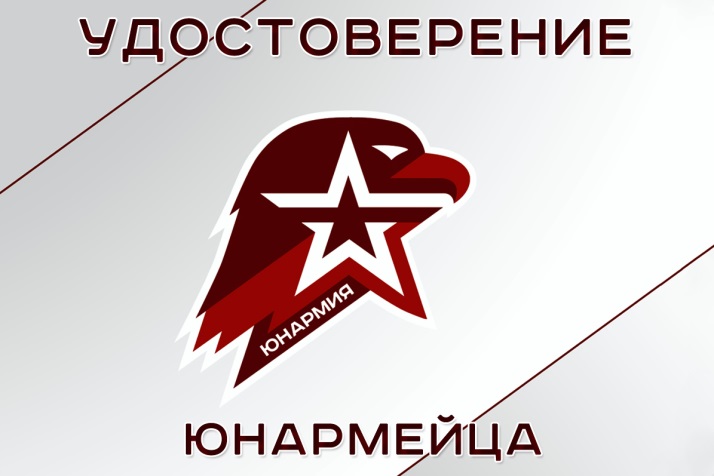 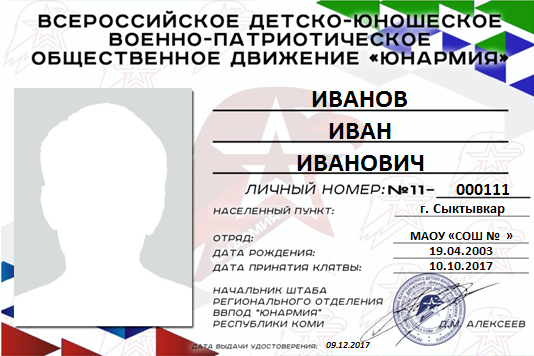 Удостоверения являются одинарными, цветными, из плотной бумаги, изготавливаются на базе образовательных организаций,  местного или регионального отделения ВВПОД «ЮНАРМИЯ» Республики Коми.В удостоверении юнармейца указываются: ФИО, личный номер, населённый пункт, отряд, дата рождения, дата принятия клятвы (дата посвящения),дата выдачи удостоверения, а также вклеивается или печатается фотография юнармейца. Личный номер юнармейца индивидуален и сохраняется на всё время членства в движении «Юнармия».Выдача удостоверений проходит преимущественно с принятием юнармейцем клятвы в торжественной обстановке с приглашением представителей военного комиссариата, ветеранского движения,  силовых структур и органов власти. В исключительных случаях  выдается юнармейцу в рамках иных торжественных мероприятий.  Приложение № 9 Рекомендации к постам в юнармейских группах.
Рекомендуется: Избегать сокращений, аббревиатур, длинных перечислений. Обязательно использовать Хэштеги  #Юнармия,  #ЮнармияКоми,  #Юнармия11,  #ВПНРДШ, а также наименование образовательной организации (например #УсинскСОШ5, #УсинскКадеты, #УхтаПересвет, #СыктывкарСОШ18.Два хэштега в начале поста: первый — #Юнармия11, второй — Юнармия+название вашего города/села/пгт БЕЗ ПРОБЕЛОВ И НИЖНИХ ПОДЧЁРКИВАНИЙ (пример: #ЮнармияСыктывкар). Все остальные хэштеги (#Юнармия #ЮнармияКоми #(вашей школы) и т.п.) можно оставлять в самом конце поста. Текст должен содержать от 2 до 5 абзацев. Абзацы разделять пробелами. - Для облегчения восприятия разнообразьте текст смайликами.Текст не должен содержать ошибок. Текст должен отражать работу юнармейского отряда или же взаимосвязан с движением. По возможности указывать охват мероприятием молодежи и юнармейцев (например: «Общий охват составил 100 человек из них 32 юнармейца»). Пост должен содержать качественные фотографии. Картинка должна отражать суть мероприятия, сделана в горизонтальном положении, быть в фокусе, не размыта.При соблюдении этих простых правил вашу работу оценят не только те кто был на мероприятии, но и множество юнармейцев, а так же потенциальных юнармейцев.
 А ваш опыт легко можно будет транслировать.Приложение № 10ПОЛОЖЕНИЕо Юнармейском отрядеI. Общие положения 1.1. Юнармейский отряд (далее Отряд) – детское общественное объединение, созданное в МБОУ «Средняя общеобразовательная школа №5» г. Усинска с целью развития и поддержки инициативы в изучении истории отечественного воинского искусства, вооружения и воинского обмундирования, освоения воинских профессий, подготовки обучающихся к службе в рядах вооруженных сил Российской Федерации, являющееся структурным подразделением Всероссийского детско-юношеского военно-патриотического общественного движения «Юнармия», далее – Движение.             Отряд является добровольным объединением учащихся в возрасте от 8 до 18 лет. Отряд действует на основании Положения о Юнармейском отряде и имеет план деятельности. 1.2. Деятельность Отряда осуществляется в соответствии с Конституцией Российской Федерации, Указом Президента Российской Федерации от 29.10.2015 г. № 536 «О создании Общероссийской общественно-государственной детско-юношеской организации «Российское движение школьников», Постановлением Правительства РФ от 30.12.2015 № 1493 «О государственной программе «Патриотическое воспитание граждан Российской Федерации на 2016 - 2020 годы», Распоряжением Правительства Российской Федерации от 29.05.2015 № 996-р «О стратегии развития воспитания в Российской Федерации на период до 2025 года», Приказом Министра обороны Российской Федерации от 15 октября 2014 года № 745 «Об утверждении порядка взаимодействия органов военного управления, соединений, воинских частей и организаций Вооруженных Сил Российской Федерации при организации и проведении мероприятий по военно- патриотическому воспитанию граждан Российской Федерации», Уставом Всероссийского детско-юношеского военно-патриотического общественного движения «Юнармия», настоящим Положением и другими нормативными правовыми актами. II. Цели и задачи Цель деятельности Отряда – поддержка в молодёжной среде государственных и общественных инициатив, направленных на укрепление обороноспособности Российской Федерации. Задачи: - реализация государственной молодёжной политики Российской Федерации; - воспитание чувства патриотизма, приверженности идеям интернационализма, дружбы и войскового товарищества, противодействия идеологии экстремизма; - воспитание уважения к Вооружённым Силам России, формирование положительной мотивации к прохождению военной службы, всесторонняя подготовка к исполнению воинского долга; - изучение истории страны и военно-исторического наследия Отечества, развитие краеведения; - пропаганда здорового образа жизни; - приобщение к военно-техническим знаниям и техническому творчеству; - совершенствование ценностно-ориентированных качеств личности, обеспечение условий для самовыражения обучающихся, их творческой активности; - содействие развитию активной гражданской позиции подростков. Для успешного выполнения своих задач Отряд: - организует и проводит военно-патриотической игры, олимпиады, конкурсы, юнармейские посты у вечного огня, обелисков, мемориалов, - участвует в воинских ритуалах, в молодёжных спартакиадах по военно- прикладным видам спорта, сдаче норм ГТО, - организует информационное сопровождение своей деятельности. III. Основные принципы деятельности Отряда Основными принципами деятельности Отряда являются: − принцип добровольности; − принцип взаимодействия; − принцип учета индивидуальных и возрастных особенностей; − принцип преемственности; − принцип самостоятельности; − принцип ответственности; − принцип равноправия и сотрудничества; − принцип гласности; − принцип коллективности, − принцип ответственности за собственное развитие. IV. Основные направления деятельности Основными направлениями деятельности отряда являются: − историко-краеведческое; − оборонно-спортивное; − нравственное (участие в различных значимых мероприятиях района и области, саморазвитие). Формы и методы работы применяются с учётом возрастных особенностей обучающихся.V. Деятельность Юнармейского отряда 5.1. Отряд осуществляет свою деятельность на базе МБОУ «СОШ №5»г. Усинска, а также взаимодействует с организациями, деятельность которых направлена на духовно-нравственное, патриотическое и физическое развитие обучающихся; 5.2. Отряд определяет профиль своей деятельности и планирует работу; 5.3. Отряд участвует в военно-спортивных и юнармейских играх, соревнованиях, экскурсиях, походах, сборах и т.п.; 5.4. Отряд ведет информационную деятельность в области развития гражданственности и патриотизма обучающихся; 5.5. Отряд оказывает шефскую помощь ветеранам Великой Отечественной войны, труда, семьям военнослужащих, погибших при исполнении воинского долга.VI. Материально-техническое обеспечение деятельности Отряда 6.1. Деятельность Отряда обеспечивается учебно-материальной базой МБОУ «СОШ №5»; 6.3. Отряд использует для работы и проведения занятий кабинет ОБЖ, спортивный зал, тир. 6.4. Отряд участвует в установлении военно-шефских связей с организациями военно-патриотической направленности района. VII. Организация воспитательной деятельности Отряда 7.1. Организация учебно-воспитательного процесса Отряда регламентируется учебным (годовым) планом, календарным графиком и расписанием занятий, утвержденными директором школы. VIII. Структура отряда, его органы управления 8.1. Высшим руководящим органом Отряда является Совета отряда Юнармейского отряда, который созывается Советом Отряда один раз в год. Внеочередные Слеты могут созываться по решению Штаба Отряда, а также по требованию руководящих органов Движения, регионального отделения, местного отделения Движения или не менее 1/2 участников Движения, состоящих на учете в Отряде; 8.2. Деятельность Слета Отряда осуществляется в соответствии с Уставом Всероссийского детско-юношеского военно-патриотического общественного движения «Юнармия»; 8.3. Постоянно действующим коллегиальным руководящим органом Отряда является Совет Отряда, избираемый Слетом Отряда сроком на 1 год и возглавляемый Начальником Штаба. Количественный и персональный состав Совета Отряда, порядок избрания и прекращения полномочий его членов определяется Слетом Отряда; IX. Права и обязанности участников Отряда Участие в деятельности Отряда осуществляется на основании письменного заявления законных представителей обучающегося. 9.1. Участники Отряда имеют право: − принимать участие в мероприятиях Отряда, его занятиях; − принимать участие в общих собраниях Отряда с правом решающего голоса; − вносить предложения по совершенствованию работы Отряда; − избирать и быть избранным в штаб Отряда; − пользоваться имуществом Отряда; − получать характеристику-рекомендацию при проявлении определенных способностей для поступления в военные учебные заведения; 9.2. Участники Отряда обязаны: − соблюдать настоящее Положение, проявлять инициативу в работе Отряда; − соблюдать при проведении мероприятий Отряда дисциплину и технику безопасности; − совершенствовать свою общеармейскую и физическую подготовку, воспитывать в себе и окружающих активную жизненную позицию; − бережно и аккуратно относиться к имуществу Отряда, принимать все меры к обеспечению его сохранности. X. Документация Отряда В Отряде имеется следующая документация: − настоящее Положение; − Устав Всероссийского детско-юношеского военно-патриотического общественного движения «Юнармия»; − перспективный план работы на год, утвержденный директором МБОУ «СОШ №5» г. Усинска. ПЕРСПЕКТИВНЫЙ пЛАН РАБОТЫ ОТРЯДА «ЮНАРМИЯ»НА УЧЕБНЫЙ ГОДЦель: развитие у молодежи гражданственности, патриотизма как важнейших духовно-нравственных и социальных ценностей, формирование у неё профессионально значимых качеств, умений и готовности к их активному проявлению в различных сферах жизни общества, особенно в процессе военной и других, связанных с ней, видов государственной службы, верности конституционному и воинскому  долгу в условиях мирного и военного времени, высокой ответственности и дисциплинированности.Задачи:1. Воспитание долга перед Родиной, отстаивание её чести и достоинства, свободы и независимости, защита Отечества.2. Допризывная подготовка молодежи к дальнейшему прохождению воинской службы в рядах Российской армии.3. Повышение престижа военной службы.4. Пропаганда здорового образа жизни, популяризация прикладных видов  спорта.Направления работы:Духовно-нравственное – осознание личностью высших ценностей, идеалов и ориентиров, социально-значимых процессов и явлений реальной жизни, способность руководствоваться ими в практической деятельности и поведении. Оно включает: развитие высокой культура и образованности. Осознание идеи, во имя которой проявляется готовность к достойному служению Отечеству, формирование высоконравственных норм поведения, качеств воинской чести, ответственности и коллективизма.Историческое – познание наших корней, осознание неповторимости Отечества, его судьбы, неразрывности с ней, гордости за сопричастность к деяниям предков и современников. Оно включает: изучение военной истории Отечества, малой родины, героического прошлого различных поколений, боровшихся за независимость и самостоятельность страны.Политико-правовое – формирование глубокого понимания конституционного и воинского долга, осознание положений Военной присяги, воинских уставов, требований командиров, начальников, старших должностных лиц.Патриотическое – воспитание важнейших духовно-нравственных и культурно-исторических ценностей, отражающих специфику формирования и развития нашего общества и государства, национального самосознания, образа жизни, миропонимания и судьбы россиян. Оно включает: беззаветную любовь и преданность своему отечеству, гордость за принадлежность к великому народу, к его свершениям, испытаниям и проблемам, почитание национальных святынь и символов, готовность к достойному и самоотверженному служению обществу и государству.Профессионально-деятельное – формирование  добросовестного и ответственного отношения к труду, связанному со служением Отечеству. Стремления к активному проявлению профессионально-трудовых качеств в интересах успешного выполнения служебных обязанностей и поставленных задач.Психологическое социально-общественное – формирование у подрастающего поколения высокой психологической устойчивости, готовности к выполнению сложных и ответственных задач в любых условиях обстановки, способности преодолевать тяготы и лишения военной и других видов государственной службы, важнейших психологических качеств, необходимых для успешной жизни и деятельности в коллективе подразделения, части.Ожидаемые конечные результаты:1. Формирование гражданско-патриотического сознания молодежи.2. Желание служить в Вооруженных Силах  Российской Федерации.3. Проявление гражданских чувств.4. Уважительное отношение к старшему поколению, историческому прошлому Родины, обычаям и традициям.5. Гордость за своё отечество, за символы государства, за свой народ.6. Стремление посвятить свой труд, способности укреплению могущества и расцвету Родины.ПЛАНмероприятий отряда «Юнармия»по военно-патриотическому и спортивному воспитаниюна  учебный год.    Приложение № 11В Штаб Регионального отделения Всероссийского детско-юношеского военно-патриотического общественного движения «ЮНАРМИЯ»
 МР/ГО ____________________ Республики Коми                                                                                 (название муниципального образования)   Телефон заявителя  ____________________e-mail заявителя: ____________________Я,_____________________________________________________,  ___. ___._______ года рождения,                                                                      (Ф.И.О.)	                                                                                ____________________________________________________________________________________, (должность, место работы)прошу принять меня в члены Штаба Регионального/местного отделения ________________________________________________ Республики Коми во Всероссийское детско-юношеское военно-патриотическое общественное движение «ЮНАРМИЯ» с последующей постановкой на учет и внесение в реестр Руководителей юнармейского движения.С Уставом Движения ознакомлен. Обязуюсь выполнять решения руководящих органов ВВПОД «ЮНАРМИЯ». С целями, структурой, формой и методах работы Движения в полном объеме проинформирован и поддерживаю.Я, в соответствии со ст. 9 Федерального закона от 27.07.2006 г. № 152 — ФЗ “О защите персональных данных”, даю согласие на обработку моих персональных данных ВВПОД “ЮНАРМИЯ”, а именно: совершения действий, предусмотренных п. З ст. З Федерального закона - № 152 - ФЗ со всеми данными, которые находятся в распоряжении ВВПОД “ЮНАРМИЯ”, в связи с вступлением в состав участников ВВПОД “ЮНАРМИЯ”.Согласие вступает в силу с даты его подписания и действует в течении неопределенногосрока. Согласие может быть отозвано мною на основании моего письменного заявления.«__» _________	20__ г.                                                ______________/__________________                                                                                           (подпись)                          (расшифровка)№Категория должностиЗнак различияЮнармеецЗнаков различия не имеетПрисваивается участнику при вступление в движение ВВПОД «ЮНАРМИЯ» Заместитель командира отделенияодин галун (лычка) серебристого цвета, расположенный посредине погона, таким образом, чтобы на расстоянии 2 см от верхнего края символа движения, находился центр  галуна (лычки). При отсутствии символа движения на погонах (например, на полевой форме) галун (лычка) крепится по центру  на расстоянии 45 мм от края погона углом в сторону пуговицы погонаПрисваивается юнармейцу назначенному на должность заместителя командира отделения * Не более 2х заместителей в отделенииКомандир отделениядва галуна (лычки) серебристого цвета расположенные посредине погона, таким образом, чтобы на расстоянии 2 см от верхнего края символа движения, находился центр галунов (лычек), расстояние между лычками 1-2 мм. При отсутствии символа движения на погонах (например, на полевой форме) галуны (лычки) крепятся по центру  на расстоянии 45 мм от края погона углом в сторону пуговицы погонаПрисваивается юнармейцу назначенному на должность командира отделения или командиру отряда при численности отряда строго менее 50 человекКомандир отрядатри галуна (лычки) серебристого цвета расположенные посредине погона, таким образом, чтобы на расстоянии 2 см от верхнего края символа движения, находился центр галунов (лычек), расстояние между лычками 1-2 мм. При отсутствии символа движения на погонах (например, на полевой форме) галуны (лычки) крепятся по центру на расстоянии 45 мм от края погона углом в сторону пуговицы погонаПрисваивается юнармейцу или командиру отделения назначенному на должность командира отряда при численности отряда равному или более 50 человек, а так-же командирам отрядов из числа военно-патриотических клубов, объединений и центров, в которых занимаются 2 и более командира из других отрядов.Командир местного отделенияодин широкий галун (лычка) серебристого цвета расположенный посредине погона, таким образом, чтобы на расстоянии 2 см от верхнего края символа движения, находился центр галуна (лычки). При отсутствии символа движения на погонах (например, на полевой форме) галун (лычка) крепится по центру  на расстоянии 45 мм от края погона углом в сторону пуговицы погонаПрисваивается юнармейцу или командиру отряда назначенному на должность командира местного отделения, имеющего в своем подчинении более 500 юнармейцев или 3 и более отрядов.Командир регионального отделенияодин широкий галун и один маленький (лычки) серебристого цвета расположенные посредине погона, таким образом, чтобы на расстоянии 2 см от верхнего края символа движения, находился центр галунов (лычек), расстояние между лычками 1-2 мм. При отсутствии символа движения на погонах (например, на полевой форме) галуны (лычки) крепятся по центру на расстоянии 45 мм от края погона углом в сторону пуговицы погонаПрисваивается юнармейцу или командиру местного отделения назначенному на должность командира местного отделения.Ф.И.О.:_______________________________________________Дата рождения: « ___ ».___. ________ г. Гражданство: _______________________________Домашний адрес:  Индекс ____________ субъект РФ (регион, область)                    Республика Комимуниципальное образование _________________________________________ город (населенный пункт)___________________________________________улица ____________________________________________________________номер дома _________ корпус или строение _____ номер квартиры ________Контактный телефон участника Движения:  __________________Ф.И.О. родителей (законных представителей, полностью):1.__________________________________________________________________________Контактный телефон: _________________________ Эл. почта: _________________________2. __________________________________________________________________________ Контактный телефон: _________________________ Эл. почта: _________________________Ф.И.О. родителей (законных представителей, полностью):1.__________________________________________________________________________Контактный телефон: _________________________ Эл. почта: _________________________2. __________________________________________________________________________ Контактный телефон: _________________________ Эл. почта: _________________________Дата принятияИндивидуальный номер юнармейцаФамилияИмя ОтчествоДата рожденияПолГО/МРНаселенный пунктШкола КлассЭл. почтаТелефонДолжностьНаименование отрядаВыполнение норм ГТО Текущий статус Серия-номер основного документа (свидетельство о рождении/паспорт, например V-ФС № 123456 или 1234 567890)дата принятия клятвыбудет присвоен штабом Регионального отделения01.02.2003мужской, женский ГО "Ухта"не обязательноне обязательнонапример (командир отряда, юнармеец)ВПК "Пересвет" золото,серебро или бронзаактив или выбылне обязательноДата принятияИндивидуальный номерФИОДата рожденияГО/МРНаселенный пунктЭл. почтаТелефонДолжностьбудет присвоен РШАлексеев Дмитрий Михайлович (начальник рег. штаба)23.10.1990МО ГО "Сыктывкар"г. Сыктывкарvpatriot11@mail.ru89087120010Начальник центра патриотического воспитания ГАУ ДО РК "Республиканский центр детей и молодежи"НАИМЕНОВАНИЕ ОТРЯДАГО/МРНаселенный пунктОрганизация на которой базируется отрядФИО руководителяЭл. почтаТелефон руководителяЧисленность отрядаДата созданияДата принятияИндивидуальный номер руководителя отрядаФИОДата рожденияМР/ГОНаселенный пунктМесто работыЭл. почтаТелефонНаименование отряда№ п/пМероприятиеСрокиПраздничная линейка учащихся,
 посвященная 1 сентябрясентябрьФормирование отряда юнармейцев.сентябрь - октябрьАкция «Мы против терроризма»сентябрьАкция «Голубь мира» сентябрьУчастие учащихся в мероприятиях, 
посвященных 97-летию РКсентябрьБлаготворительная ярмарка «Дары осени»сентябрьПроведение школьных соревнований по стрельбе.ноябрьПодготовка по начальной военной подготовке (сборка - разборка автомата, магазина, одевание ОЗК).октябрь - ноябрьБрейн-ринг для 5-6 «Великолепная семёрка»ноябрьУченическая конференция 
«Дни воинской славы России»ноябрьРеспубликанский слет кадетских классов, военно-патриотических клубов и объединений «Юнармия Коми»ноябрьВстречи с участниками локальных конфликтов (в рамках Дня народного единства).ноябрьКонкурс «Реликвии моей семьи»ноябрьТоржественное посвящение  учащихся в ЮНАРМЕЙЦЫдекабрьОрганизация фотовыставки 
«Один день из жизни юнармейца»декабрьЭкскурсия в отделение полициидекабрьДень героев Отечества. «Нет в России семьи такой, где б ни был памятен свой герой» - уроки мужества.декабрьУчастие команды в школьном конкурсе «Отчизны верные сыны».декабрьУрок гражданственности «Конституция России»декабрьКонкурс докладов «Герои России»декабрьМуниципальная военно-спортивная игра «Вперед, Юнармеец!» среди юнармейских отрядов ОО (выполнение нормативов ГТО, историческая викторина, огневая подготовка).январьВстреча с представителями казачестваянварьДень памяти воинов-интернационалистов (15.02.1989 - последняя колонна советских войск покинула территорию Афганистана).Уроки мужества, вахты памяти.февральУчастие в акции «Письмо солдату», 
«Посылка солдату»февральВахта памяти (ко дню вывода советских войск из Афганистана)февральШкольная конференция
 «Мой дед отважный был солдат»февральМуниципальный конкурс «Смотр строя и песни»Конкурс знаменных групп «Равнение на знамена»февральКруглый стол «Что такое честь?»февральМесячник патриотического воспитания:- собрание отцов юнармейцев- классные часы «Растим патриотов России»- конкурс настенных газет- конкурс стихов- поздравление папфевральОтработка навыков начальной военной подготовки (сборка-разборка автомата, магазина, одевание ОЗК).мартАкция «Свет в окне» - оказание помощи ветеранам войны, одиноким и пожилым людям.мартВстреча с представителями МЧС мартКонкурс презентаций и докладов по предоставленным темаммартСмотр строя и песниапрельПодведение итогов конкурса  «Самый дисциплинированный класс»апрельПроведение благотворительной ярмаркиапрельЗаочная викторина «Я хочу сохранить миру жизнь!..» (ко дню Победы)апрельВстреча с ветеранами  боевых действий. 
Круглый стол.майФотоконкурс «Солдаты моей семьи»майПочетный караул во время проведения митингов на городских мероприятияхмайУчастие в торжественном шествии,посвящённому празднику Победы.майУчастие в акции «Бессмертный полк».майУчастие в акции «Письмо ветерану», 
«Подарок Ветерану»майПосещение детской библиотекиВ течение годаУчастие в муниципальном информационном проекте «Память поколений»   В течение годаПосещение музея боевой и трудовой славыВ течение годаУборка в «Сквере памяти» и на территории школыВ течение годаВыпуск юнармейской листовки «Рапортичка»В течение годаТематические беседы, посвященные Дням воинской славы России.В течение годаЗаседания совета ОтрядаВ течение года